Writing the Message of Salvation Worksheet – Assignment 8Write out the application as you would say it to the children. Be sure to include a condensed version of the message of salvation and one or two verses to support the teaching.BIBLE STORY FACT:Verse: 		Link:MOS APPLICATION: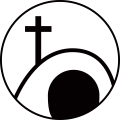 Link:BIBLE STORY FACT:Verse: 		Writing an Invitation Worksheet – Assignment 8Link: 																																														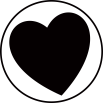 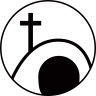 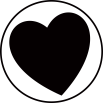 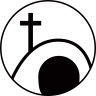 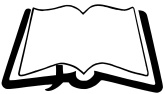 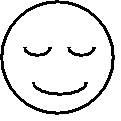 